SOLICITUD DE INCORPORACION SOCIOS CAMARA CHILENA DE LA CONSTRUCCION Control de antecedentes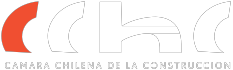 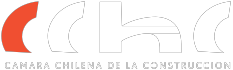 NOMBRE PERSONA JURÍDICA, EMPRESARIO INDIVIDUAL POSTULANTE______________________________________.SOLICITUD DE INCORPORACIÓN	Firmada por Empresario Individual      Firmada por patrocinantes (2) socios activos de la Cámara	Declaración de Principios firmada	Código de Comportamiento firmado	Código de Buenas Prácticas en la Industria de la Construcción firmado 	Declaración de Compromiso hacia Cero Accidentes Fatales	Curriculum de la empresa	Escritura de constitución y de modificaciones si corresponde.	Últimos estados financieros: balance y estado de resultados. 	(Si la empresa tiene menos de un año, debe presentar el capital inicial en UF)	Declaración de impuesto a la renta	Declaración de capital propioCOMITÉS GREMIALES      PostulaciónFIRMA FUNCIONARIO CÁMARA(RECEPCIÓN CONFORME DE DOCUMENTACIÓN)	Fecha_____________________ 	,  	de  	de  	SeñorPresidente de laCámara Chilena de la ConstrucciónPresenteEstimado Presidente:Por la presente me permito solicitar mi incorporación como Socio de la Cámara Chilena de la Construcción, para lo cual indico a continuación los antecedentes necesarios, y declaro que me comprometo a respetar ya aplicar en mi actividad empresarial y gremial los Estatutos de la Institución, el Código de Buenas Prácticas en la Industria de la Construcción y la Declaración de Principios. Asimismo, me comprometo a respetar los Reglamentos de la Cámara y los Acuerdos que se adopten por la Asamblea General de Socios, el Consejo Nacional y el Directorio.Agradeceré a Ud. se sirva hacer llegar esta solicitud a la Comisión de Socios de la Institución, la que suscribo en conjunto con los dos patrocinantes requeridos.Saluda a usted muy atentamente,       FIRMA POSTULANTEPATROCINANTES(ambos socios deben estar al día en sus cuotas)POSTULANTESOCIO PATROCINANTE 1Persona Natural o JurídicaRUTREPRESENTANTE ANTE LA CCHCSi se trata de persona jurídicaDónde conoce al postulante:Trayectoria del postulante:El aporte al gremio del postulante sería:FIRMA SOCIO PATROCINANTE 1PATROCINANTES(ambos socios deben estar al día en sus cuotas)POSTULANTESOCIO PATROCINANTE 2Persona Natural o JurídicaRUTREPRESENTANTE ANTE LA CCHCSi se trata de persona jurídicaDónde conoce al postulante:Trayectoria del postulante:El aporte al gremio del postulante sería:FIRMA SOCIO PATROCINANTE 2CÓDIGO DE BUENAS PRÁCTICASEN LA INDUSTRIA DE LA CONSTRUCCIÓNEl Código de Buenas Prácticas en la Industria de la Construcción, en adelante “El Código” fue aprobado en la sesión N°162 del Consejo Nacional, celebrada los días 4 y 5 de noviembre de 2011, en Puyehue, Región de Los Lagos.Este Código regula el comportamiento ético y las buenas prácticas de los socios de la Cámara Chilena de la Construcción, ya sea en sus relaciones o bien con terceros y es de carácter obligatorio. Capítulos y anexos que contiene el Código.Capítulos:I. Probidad;II. Calidad del Proyecto;III. Relación en Actores que Participan en el Proceso de Construcción; IV. Prevención de Riesgos y Salud Ocupacional;V. Protección del Medio Ambiente;VI. Mecanismos de Relación con la comunidad;VII. Métodos de Prevención y Resolución Temprana de Controversias; VIII. Relación con el Cliente.Anexos:I. Declaración de Principios de la Cámara Chilena de la Construcción A.G.II. Código de Ética Federación Interamericana de la Industria de la Construcción. III. Código de Comportamiento de la Cámara Chilena de la Construcción.En este acto, se hace entrega de una copia oficial del Código de Buenas Prácticas en la Industria de la Construcción que contiene la información precedentemente señalada.El postulante declara que toma conocimiento de lo antes señalado y se obliga al cumplimiento de las disposiciones contenidas en el Código y sus anexos.Nombre y firma postulanteDECLARACION DE PRINCIPIOSLa Cámara Chilena de la Construcción, es una Asociación Gremial Empresarial de inspiración amplia y unitaria.La Institución afirma el postulado de los valores éticos, y sostiene la vigencia de los principios que orientan su decidida vocación humanista y de servicio, los que han dado forma a su espíritu fraterno, solidario, democrático y participativo.EL ESPIRITU DE LA CAMARA CHILENA DE LA CONSTRUCCIONVALORES Y PRINCIPIOSLa Cámara Chilena de la Construcción reconoce en su accionar y en el de sus Socios, desde el inicio de su existencia, el imperativo de valores éticos tales como el respeto a la verdad, la libertad y dignidad de las personas, la buena fe y la equidad de sus relaciones mutuas, la honestidad y la lealtad.El conjunto de esos valores y principios que la inspiran constituye un acervo valioso, que caracteriza a la Institución, la que se ha preocupado de plasmar en acciones concretas y, a través del tiempo, trasmitir, consolidar e incrementar.GREMIALISMO AMPLIO Y UNITARIOSEncuentran ubicación en la Institución todas aquellas Personas o Empresas que ejercen actividades vinculadas con la construcción.Al mismo tiempo, la Cámara se ocupa no solamente de los problemas que podrían definirse como netamente Gremiales, sino también del desarrollo y perfeccionamiento de la actividad nacional en su conjunto, fomentando, asimismo, la más amplia concurrencia en la adjudicación de los contratos, y la atención de los intereses que pudieran aparecer como contrapuestos por el diálogo y la concertación.VISIÓN HUMANISTALa Institución sostiene una visión humanista del quehacer de la producción y de la empresa, considerando que el hombre y su dignidad deben constituir una preferente preocupación de cuantos la integran, visión que así mismo ha impulsado a la Institución, que no ha vacilado jamás en emprender, también por cuenta propia, como colaboradora de la Comunidad Constructora, especialmente cuando ello ha resultado necesario, dada la movilidad laboral del sector.VOCACIÓN DE SERVICIOLa Cámara está inspirada en una verdadera vocación de servicio, comprometida especialmente en la promoción social, en una perspectiva cuyo fundamento radica en sus valores y principios, y en el derecho de todos a tener acceso a oportunidades para compartir los frutos del desarrollo.ESPÍRITU DEMOCRÁTICO PARTICIPATIVOLa Cámara sostiene que la obtención del bien común de la sociedad es responsabilidad compartida por los sectores público y privado, actuando cada cual, según su rol propio, de tal manera que corresponda al primero el estímulo a la iniciativa privada y planificación indicativa o la regulación de ciertas actividades, siendo el campo propio del sector privado ejercer la libertad de emprender, buscando una asignación de recursos eficiente y equitativa.La Institución postula que el Estado debe actuar en la producción de Bienes y Servicios solamente en condiciones de subsidiariedad y cuando así lo demande el Bien Común.FRATERNIDAD Y ESPÍRITU SOLIDARIOLa Cámara promueve entre sus socios, la igualdad de oportunidades, la participación, y la fraternidad, preservando de este modo uno de los valores más resaltantes de los Antiguos Gremios.Es en esta perspectiva que la Cámara ha logrado concitar los aportes de todos los adherentes, como también el compromiso y lealtad de su Administración, para realizar una labor que se debe a todos y a todos enorgullece.La Cámara por otra parte, como genuina representante del Sector, hace permanentemente aportes en orden al desarrollo de la actividad, abriendo también canales para dar cauce a las iniciativas que impulsa.REAFIRMACIÓN HISTÓRICALa historia misma de la Institución, la materialización de tantas iniciativas inspiradas en aquellos valores y, fundamentalmente, su vocación de servicio, constituyen la más cabal expresión de la existencia de caracteres institucionales propios y permanentes, los que forman, en su conjunto, el Espíritu de la Cámara Chilena de la Construcción.IMPERATIVO ÉTICOQuienes adhieren a la Institución deben compartir su Espíritu, y no podrá pertenecer a ella quienquiera que no respete sus valores y principios.Nombre y firma postulanteCÓDIGO DE COMPORTAMIENTOCÁMARA CHILENA DE LA CONSTRUCCIÓNLos Socios de la Cámara dignificarán los valores éticos que la inspiran, en especial, el respeto a la verdad, la libertad y dignidad de las personas, la buena fe y la equidad de sus relaciones mutuas, la honestidad y la lealtad, asumiendo también el deber de promover y difundir dichos valores.La Cámara velará por el irrestricto respeto de sus Socios y de sus Entidades a los valores éticos que animan a la Institución; quienes se incorporen deben compartir su espíritu y no podrá pertenecer a ella quien no respete sus valores y principios.El presente Código regula la conducta y honorabilidad de los socios entre sí y con respecto a sus clientes, trabajadores y proveedores, estableciendo deberes y responsabilidades.En el ejercicio de sus actividades los Socios de la Cámara Chilena de la Construcción se desempeñarán de acuerdo a las siguientes normas:PRIMERO: Velar por el desarrollo, prestigio y calidad de la actividad de la construcción, procurando la existencia de un ambiente de cooperación y entendimiento que contribuya al bien común.SEGUNDO: Respetar las leyes y demás normas jurídicas que regulan la actividad, propiciando su actualización y perfeccionamiento.TERCERO: Respetar las creencias religiosas, políticas, características étnicas y el derecho a la privacidad de las personas.CUARTO: Propiciar la aplicación del principio de desarrollo sustentable, y advertir las condiciones que sean peligrosas o que constituyan una amenaza contra la vida, la salud o la propiedad en los trabajos que se desarrollen.QUINTO: Promover una sana competencia basada en el profesionalismo, calidad de las tecnologías empleadas y excelencia del trabajo, evitando acciones que desacrediten al competidor.SEXTO: No proponer, no otorgar ni aceptar favores especiales en virtud del pago de sobornos, prebendas; tráfico de información privilegiada o aprovechamiento del cargo que se ocupa.SÉPTIMO:  Cumplir los compromisos contractuales en la forma y en los plazos establecidos. Asimismo, evitar compromisos cuando se sepa de antemano la imposibilidad de su cumplimiento a tiempo o cuando no se cuente con la capacidad necesaria para su ejecución.OCTAVO: Respetar las obligaciones legales y contractuales de sus trabajadores, especialmente pagar oportunamente las remuneraciones y cotizaciones previsionales; respetar la jornada de trabajo; procurar favorables condiciones de higiene, seguridad y prevención de riesgos laborales en la empresa; preocuparse por el desarrollo integral de sus trabajadores.NOVENO:  El presente Código de Comportamiento siempre deberá ser interpretado como un complemento de la Declaración de Principios que inspira a la Cámara Chilena de la Construcción, y todo aquello que no se encuentre regulado por el mismo, será resuelto conforme a los principios y valores éticos contenidos en dicha Declaración.DÉCIMO:  En caso que un socio de la CChC considere que uno de sus pares ha transgredido alguna de estas disposiciones podrá acudir a la Comisión de Conciliación del Comité Gremial o Cámara Regional en la que participa. De no lograrse solución podrá apelar a la Comisión de Ética y Disciplina de la CChC.Nombre y firma postulanteDECLARACIÓN DE COMPROMISO 
HACIA CERO ACCIDENTES FATALESDeclaro mi compromiso de trabajo permanente para alcanzar el objetivo de “Cero Accidentes Fatales” en la empresa que represento, ya referida, de acuerdo a los lineamientos y estrategias que, al efecto, implemente la Cámara Chilena de la Construcción A.G.Con el propósito de seguir construyendo una Cultura de Seguridad, mantendré integrada la Prevención de Riesgos en las operaciones habituales que ejecute la empresa a la cual represento, en todos sus centros de trabajo, comprometiéndome, entre otras, a materializar las siguientes actividades:Definir y comunicar a su organización los objetivos en Seguridad y Salud en el trabajo, en adelante “SST”.Identificar los peligros de SST e implementar un plan de mitigación asociados a ellos, con al menos una revisión anual.Implementar un Sistema de Gestión en Seguridad y Salud en el Trabajo que involucre la participación de ejecutivos mandos medios y trabajadores.Desarrollar un plan anual de capacitación en SST para ejecutivos, mandos medios y trabajadores.Implementar un modelo de reporte de incidentes, realizando gestión sobre los hallazgos de riesgos mayores. Reportar a la Comisión de Seguridad y Salud Laboral de la CChC los accidentes graves y/o fatales que se produzcan en la empresa y obras que afecten a trabajadores propios o de contratistas, facilitando información a la Comisión que permita realizar los aprendizajes de cada caso. Nombre y firma del representante del postulanteANTECEDENTES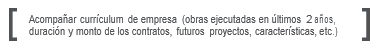 POSTULANTERazón Social                                                                                                                RUT                                                       -                                                                                                                                   Nombre Fantasía                                                                                       Página Web                                                            Giro/ Actividad Principal                                                                                                                                                                                                                                         
Dirección                                                                                                                                 Comuna                                              Teléfono(s)                                                                                        E-mail                                                                                          Nº Profesionales             		           Nº Técnicos             	              Nº Administrativos             	         Otros                                    

Total trabajadores                            Promedio de trabajadores en obra		
		ANTECEDENTES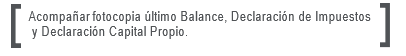 	FINANCIEROSPatrimonio según último Balance (UF)% Facturación dedicado a la ConstrucciónVolumen facturado año anterior (UF) o capital inicialANTECEDENTESLEGALESAcompañar fotocopia Escritura SocialFecha Escritura Social    		Notaría	 	ACCIONISTAS% participación	Nombre	RutCLASIFICACIÓN DE SOCIOSACTIVIDADIndicar con una “P” cuál es la actividad principal de la empresa, y con una “X” las actividades secundarias, si las tiene.TAMAÑO EMPRESA (marque con una “X”, de acuerdo a sus ventas anuales)                     Nombre y firma del representante del postulanteCONTACTOS DEL SOCIO E INTEGRANTES DE COMITÉS GREMIALES                                   * Es responsabilidad de la empresa mantener actualizada esta información.REPRESENTANTE ANTE LA CÁMARA (principal nexo entre la empresa y la CChC)Marque con una x el o los comités en que desea inscribirse:INFRESTRUCTURAContratistas Generales Obras Infraestructura Pública ConcesionesVIVIENDAInmobiliarioViviendaSUMINISTROSProveedoresIndustrialesEspecialidadesREPRESENTANTE LEGAL	   Marque con una x el o los comités en que desea inscribirse:INFRESTRUCTURAContratistas Generales Obras Infraestructura Pública ConcesionesVIVIENDAInmobiliarioViviendaSUMINISTROSProveedoresIndustrialesEspecialidadesCONTACTO DE COBRANZA (quien recibe las carta de cobranza)Marque con una x el o los comités en que desea inscribirse:INFRESTRUCTURAContratistas Generales Obras Infraestructura Pública ConcesionesVIVIENDAInmobiliarioViviendaSUMINISTROSProveedoresIndustrialesEspecialidadesGERENTE GENERAL 	Marque con una x el o los comités en que desea inscribirse:INFRESTRUCTURAContratistas Generales Obras Infraestructura Pública ConcesionesVIVIENDAInmobiliarioViviendaSUMINISTROSProveedoresIndustrialesEspecialidadesCONTACTO DE RECURSOS HUMANOSMarque con una x el o los comités en que desea inscribirse:INFRESTRUCTURAContratistas Generales Obras Infraestructura Pública ConcesionesVIVIENDAInmobiliarioViviendaSUMINISTROSProveedoresIndustrialesEspecialidadesCONTACTO PREVENCIÓN DE RIESGOS Y/O SEGURIDAD LABORALMarque con una x el o los comités en que desea inscribirse:INFRESTRUCTURAContratistas Generales Obras Infraestructura Pública ConcesionesVIVIENDAInmobiliarioViviendaSUMINISTROSProveedoresIndustrialesEspecialidadesOTROS INTEGRANTES DE COMITÉ (no existe límite de participantes por empresa socia, ni de integrantes por comité).Marque con una x el o los comités en que desea inscribirse:INFRESTRUCTURAContratistas Generales Obras Infraestructura Pública ConcesionesVIVIENDAInmobiliarioViviendaSUMINISTROSProveedoresIndustrialesEspecialidadesMarque con una x el o los comités en que desea inscribirse:INFRESTRUCTURAContratistas Generales Obras Infraestructura Pública ConcesionesVIVIENDAInmobiliarioViviendaSUMINISTROSProveedoresIndustrialesEspecialidadesMarque con una x el o los comités en que desea inscribirse:INFRESTRUCTURAContratistas Generales Obras Infraestructura Pública ConcesionesVIVIENDAInmobiliarioViviendaSUMINISTROSProveedoresIndustrialesEspecialidades                     						  Nombre y firma del representante del postulanteANTECEDENTESPARA USO INTERNOINFORME COMISION SOCIOS O CONSEJO REGIONALSesión Nº 	FechaCuotas BásicasObservaciones:INFORME DIRECTORIOSesión Nº 	FechaObservaciones:REGISTRO SOCIOS		NºFICHA ARCHIVO			NºIncorporación  (U.F.)	        Cuota	       Trimestre 	     TotalCÁMARA REGIONAL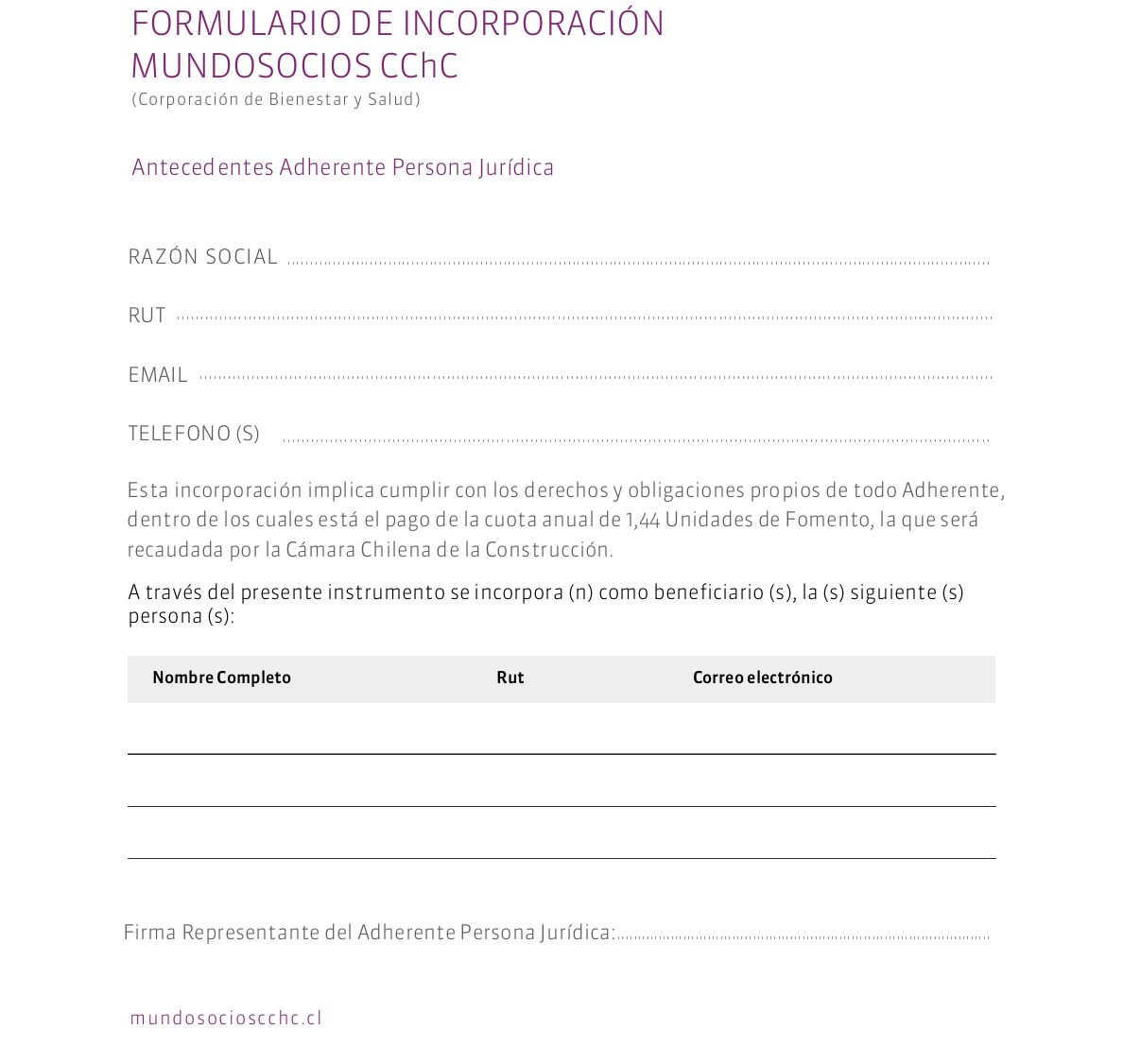 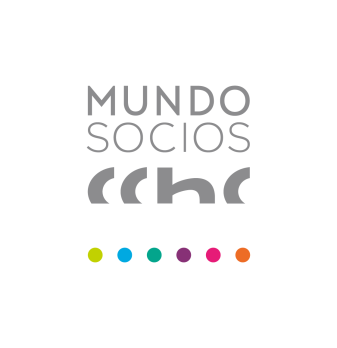 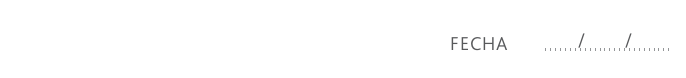 1CONSTRUCCIÓN OBRAS PRIVADAS5MANUFACTURA1.1Acondicionamiento de edificios5.1Fab. Elementos prefabricados de hormigón1.2Actividades de servicios inmobiliarios5.2Fab. Indumentaria laboral de seguridad1.3Construcción deptos. oficinas y comerciales5.3Fabricación de maquinarias1.4Obras de ingeniería5.4Fabricación de productos en general1.5Operaciones mineras5.5Fab. Productos metálicos de uso estructural1.6Construcción centros educacionales5.6Fabricación de productos para la construcción1.7Construcción centros de salud5.7Fabricación de materiales pétreos1.8Construcción centros de reclusión2CONSTRUCCIÓN OBRAS PÚBLICAS6INTERMEDIACIÓN FINANCIERA2.1Obras viales6.1Administradora de fondos de pensión2.2Construcción vías férreas6.2Bancos2.3Construcción metro: líneas y estaciones6.3Seguros generales2.4Puentes y viaductos6.4Accionista2.5Túneles3SERVICIOS PARA LA CONSTRUCCIÓN7OTROS SERVICIOS3.1Alquiler / venta de equipos3.1Retail3.2Compra y venta productos de construcción3.2Servicios de educación3.3Compra y venta de productos en general3.3Servicios de recreación3.4Consultores3.4Servicios auxiliares de transporte3.5Contratistas3.5Servicios sociales3.6Demoliciones3.6Servicios de investigación3.7Diseño industrial3.7Servicios de salud3.8Obras menores3.8Servicios Tecnológicos3.9Preparación terreno3.9Servicios Jurídicos4ENERGÉTICA4.1Captación, depuración y distribución del agua4.2Captación, suministro y distribución de gas4.3Construcción redes eléctricas4.4Desarrollo energías renovables4.5Transmisión eléctrica4.6Instalación de redes, plomería y cañeríasMicro EmpresaDesde 0 hasta 2.400 UF anualesPequeña EmpresaDesde 2.401 hasta 25.000 UF anualesMediana EmpresaDesde 25.001 hasta 100.000 UF anualesGran EmpresaDesde 100.001 hasta 1.000.000 UF anuales y másNombre CompletoNombre CompletoRUTCargo en la empresaCargo en la empresaCargo en la empresaProfesión FonoCelularDirecciónDirecciónFecha nacimiento
    (dd -mm-aa)E-mailE-mailEstado civilNombre CompletoNombre CompletoRUTCargo en la empresaCargo en la empresaCargo en la empresaProfesión FonoCelularDirecciónDirecciónFecha nacimiento
    (dd -mm-aa)E-mailE-mailEstado civilNombre CompletoNombre CompletoRUTCargo en la empresaCargo en la empresaCargo en la empresaProfesión FonoCelularDirecciónDirecciónFecha nacimiento
    (dd -mm-aa)E-mailE-mailEstado civilNombre CompletoNombre CompletoRUTCargo en la empresaCargo en la empresaCargo en la empresaProfesión FonoCelularDirecciónDirecciónFecha nacimiento
    (dd -mm-aa)E-mailE-mailEstado civilNombre CompletoNombre CompletoRUTCargo en la empresaCargo en la empresaCargo en la empresaProfesión FonoCelularDirecciónDirecciónFecha nacimiento
    (dd -mm-aa)E-mailE-mailEstado civilNombre CompletoNombre CompletoRUTCargo en la empresaCargo en la empresaCargo en la empresaProfesión FonoCelularDirecciónDirecciónFecha nacimiento
    (dd -mm-aa)E-mailE-mailEstado civil